Last Updated: Monday, May 11, 2020Shopping and budgeting 3 - secondaryTags: Numeracy and Mathematics Secondary Parents What is this?This learning activity will help young people to practise their numeracy and mathematical skills in a real-life way.Who is this for?Parents of secondary school learners. This activity is aimed at young people in S1/S2/S3.Investigating 3-D objectsIn your kitchen, can you find different types of three-dimensional objects, such as cuboids or cylinders? You may want to think about cereal boxes or cans of food.Pick three of these objects and work out their volume using the correct formula.Using your knowledge of the properties of these objects, can you draw their nets? You might want to start by thinking of a simple example of a net, for example the net of a cube.Can you work out the surface area of each the objects you have selected?Here are some useful reminders of formulae for volume and surface area.There is a useful reminder here describing a net  - What are nets? Shopping and budgeting 4 - secondaryTags: Numeracy and Mathematics Secondary Parents What is this?This learning activity will help young people to practise their numeracy and mathematical skills in a real-life way.Who is this for?Parents of secondary school learners. This activity is aimed at young people in S1/S2/S3.Using averagesa) Can you work out the mean, median and modal cost and range in the costs of the five different types of soup?Which is the most appropriate average (mean, median or mode) to use in this case and why?b) The mean cost of four bottles of water is 75p. One bottle costs 45p, another costs £1.20 and the third costs 70p. What is the cost of the fourth bottle?Can you make a similar question to challenge a family member?Here are some useful reminders for calculating mean, median and mode. 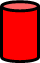 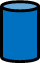 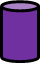 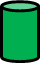 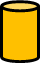 £1.07  58p  £0.85  £2.45  85p